. . . . . . . . . . . . . . S.R.L.Société à responsabilité limitée Au capital de . . . . . . . . . , . . Euros Siège social: . . . . . . . . . . . . . . . . .Le Statut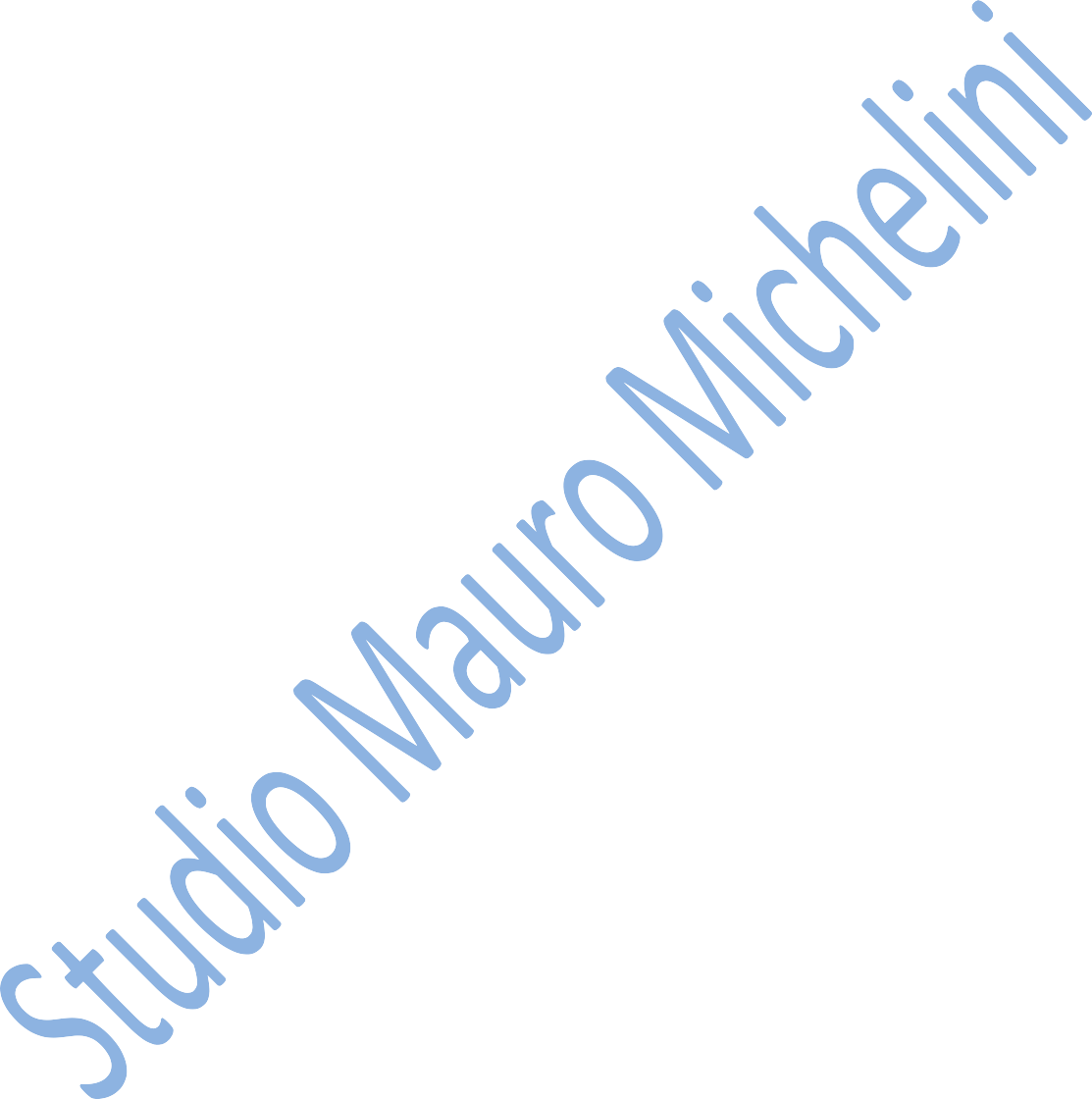 Forme et dénomination – Objet- Siège social- Durée- Apports- Capital social- Représentation et Gérance -Exercice social - Dissolution.Article 1Forme et Dénomination socialeIl  est  formé  par  les  présentes  une  Société  à  responsabilité  limitée.  La  Société  prend  la dénomination de: «. . . . . . . . . . . . . . .  S.R.L.».Article 2 ObjetLa Société a pour objet :La conception, la production et la mise en œuvre en général ainsi que dans le commerce de détail et de gros de meubles, d'accessoires et de préparations en général, y compris tous les accessoires connexes et pertinents pour chaque type de destination (magasins, bureaux, exercices commerciaux et publics, logements, etc.).La fourniture de services préliminaires, qui sont complémentaires à la réalisation de l’objet social.L’intermédiation et la médiation  dans les transactions commerciales de toutes sortes.La société peut également effectuer toutes les transactions mobilières, immobilières et financières nécessaires à la réalisation de l’objet social, à condition que ces transactions soient à lui liées.La société peut également acquérir et accorder des commissions et des mandats utiles pour réaliser son objet social.Article 3 Siège social.Le siège social est fixé à . . . . . . . . . . . . . . . . . . . . . . . . . . . . . . . . . . . . . La Société pourra créer des sièges secondaires, des filiales ou des succursales soit en Italie soit à l’étranger.Article 4 DuréeLa durée de la Société est fixée jusqu’au 31/12/2030, sauf cas de dissolution anticipée ou de prorogation.Article 5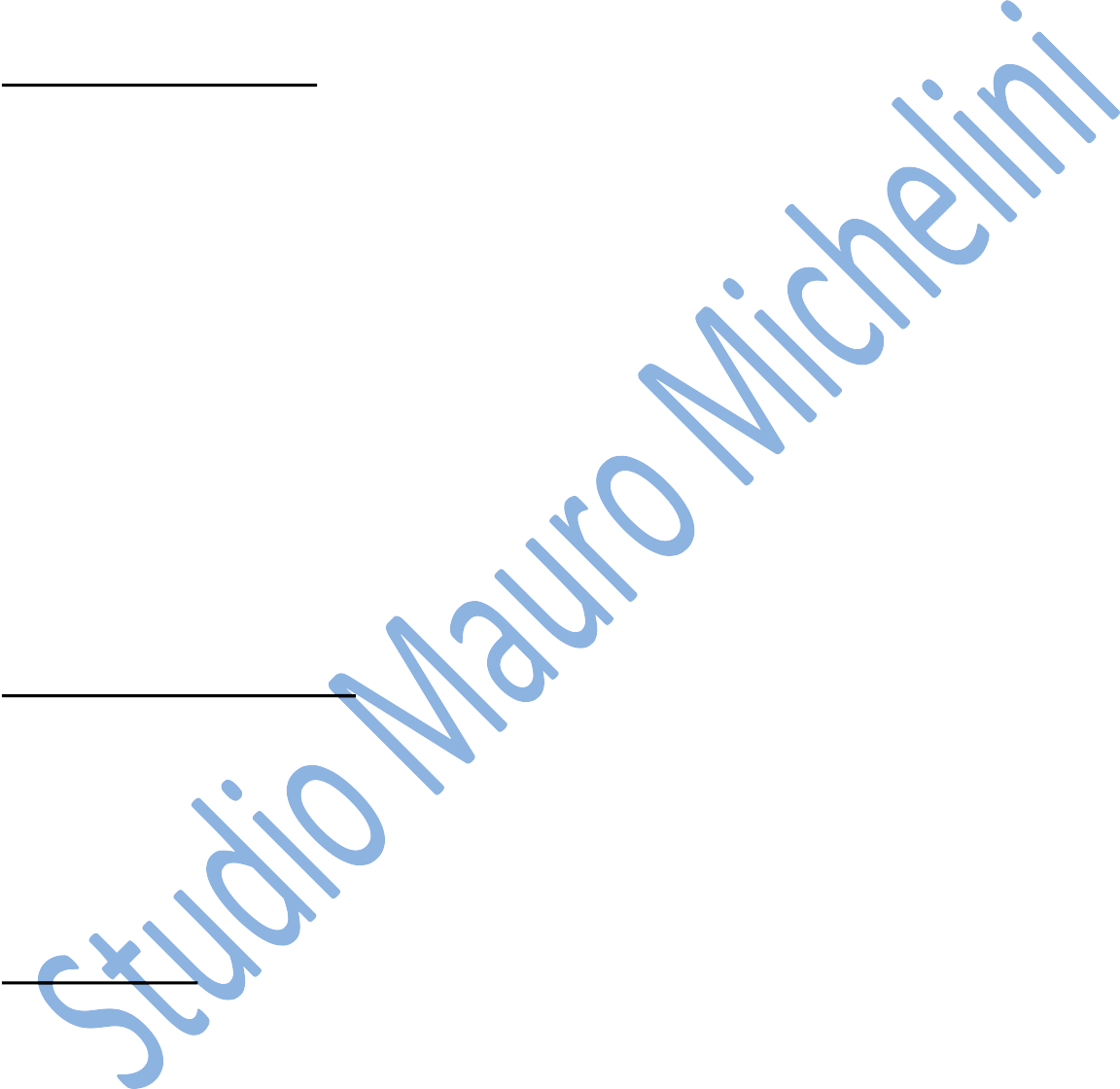 Capital social - ApportsLe capital de la Société est de . . . . . . . . . . . , . .  Euros.Mme . . . . . . . . . . . . . . . , associée commanditaire, apporte à la Société une somme en numéraire de . . . . . . . , . .  euros en pleine propriété.M. . . . . . . . . . . . . . . . . . , associé commandité et usufruitier,  et M. . . . . . . . . . . . . . . . , associés commanditaire et nu-propriétaire, apportent à la Société une somme en numéraire de. . . . . . . . . , . . eurosM. . . . . . . . . . . . . . . . , associé commandité, apporte à la Société une somme en numéraire de. . . . . . . . . . . , . . euros en pleine propriété.Art. 15Représentation et GéranceLa Société est représentée et gérée par le Président M. . . . . . . . . . . . .  avec tous pouvoirs ordinaires et extraordinaires d’administration.Article 18 Exercice socialChaque exercice social a une durée d’une année qui commence au 1er janvier et finit le 31 décembre.Article 19 DissolutionLa Société est en liquidation dès l’instant de sa dissolution quelle qu’en soit la cause.COPIE CONFORME A L’ORIGINAL. . . . . . . . , LE . . /. . /. . . .